Reaching People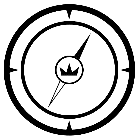 Human beings are born into a fallen world infected by sin. All people have sinned and fallen short of the glory of God. This reality causes a separation between us and a holy, perfect God. The good news is that God the Father lovingly initiated His redemptive plan of bringing people back into right relationship with Him through His Son, Jesus Christ. As those who have been given freedom and forgiveness through the work of Christ on the cross, we desire to see others receive this free gift of salvation and to see them empowered to fulfill the purpose of God for their lives. Edifying RelationshipsThe church, as the Body and Bride of Christ, is called to love, honor, and serve each other in unity as a witness to the world. We value our fellowship, and we support one another in our unique giftings and callings. We are committed to being a safe place where comfort and conviction along with accountability and admonition are operating for the building up of the church. Applying ScriptureThe Bible is the infallible, inerrant, eternal word of God. It is, therefore, the ultimate authority in our lives. We want to be hungry, humble students who strive to understand it, to be in agreement and alignment with it, to live it out, and to share it with others. The bold preaching and teaching of the unadulterated gospel is of utmost importance and must not be compromised. Changing HeartsJesus Christ is the model for how we are to live – how we love, obey, and honor God. As we submit to the lordship of Christ, we are changed into His image. This is the process of sanctification whereby the Holy Spirit continues to work in our hearts to transform our desires, motivations, and values. We want love to abound still more and more so that it is being perfected in us and flowing out of us. As disciples of Christ, we are being set apart to make more disciples.  Holy WorshipThe Father is seeking worshipers who worship Him in spirit and in truth. We desire to live authentic lifestyles of holiness and worship unto the Lord. God is supremely worthy of worship above all else. He has made us for worship that leads us into love, glory, and eternity. God has made us to be a kingdom of priests, a house of prayer for all nations, a peculiar people who are connected to His heart, co-laboring with Him through intercession and worship to usher in His presence, power, and purposes on the earth until He returns.